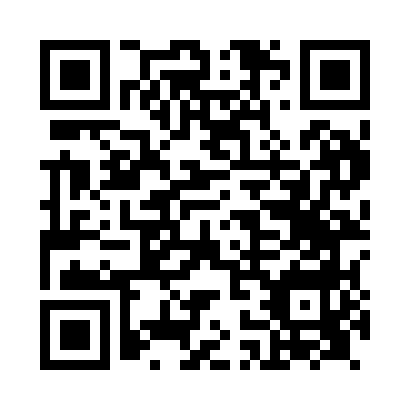 Prayer times for Holylee, The Scottish Borders, UKMon 1 Jul 2024 - Wed 31 Jul 2024High Latitude Method: Angle Based RulePrayer Calculation Method: Islamic Society of North AmericaAsar Calculation Method: HanafiPrayer times provided by https://www.salahtimes.comDateDayFajrSunriseDhuhrAsrMaghribIsha1Mon2:554:331:167:029:5811:372Tue2:554:341:167:029:5711:373Wed2:564:351:167:029:5711:364Thu2:564:361:167:029:5611:365Fri2:574:371:177:019:5511:366Sat2:574:381:177:019:5511:367Sun2:584:391:177:019:5411:358Mon2:594:411:177:009:5311:359Tue2:594:421:177:009:5211:3410Wed3:004:431:176:599:5111:3411Thu3:014:441:176:599:5011:3412Fri3:014:461:186:589:4911:3313Sat3:024:471:186:589:4811:3314Sun3:034:481:186:579:4611:3215Mon3:044:501:186:579:4511:3116Tue3:054:511:186:569:4411:3117Wed3:054:531:186:559:4311:3018Thu3:064:541:186:559:4111:2919Fri3:074:561:186:549:4011:2920Sat3:084:581:186:539:3811:2821Sun3:094:591:186:529:3711:2722Mon3:095:011:186:519:3511:2623Tue3:105:031:186:519:3311:2624Wed3:115:041:186:509:3211:2525Thu3:125:061:186:499:3011:2426Fri3:135:081:186:489:2811:2327Sat3:145:101:186:479:2611:2228Sun3:155:111:186:469:2511:2129Mon3:165:131:186:459:2311:2030Tue3:165:151:186:439:2111:1931Wed3:175:171:186:429:1911:18